Soil Health Field Day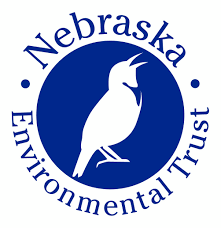 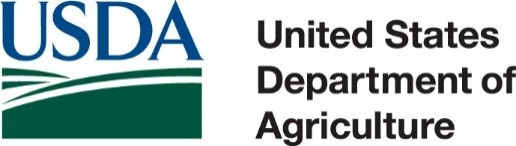 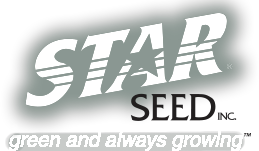 Soil Health Workshop focused on using diverse rotations to achieve maximum soil healthAugust 25Hitchcock County FairgroundsCulbertson, Nebraska8:00-8:30 – Registration8:30-9:30 – Rainfall Simulator – Candy Thomas, NRCS9:30-12:00 – Field Tour, Soil Pit, Grazing Tools12:00 – Lunch at Fairgrounds1:00-1:30 – Grazing Forages – John and Jake Miller1:30-2:15 – Cover Crop Management and Uses – Michael Thompson2:15 – Increased Soil Function Decreases Dependency onChemical Inputs – Ray Archuleta, NRCSRSVP by August 18 to 308-350-0034 or lazyjmranch@gmail.comSponsors:Middle Republican Natural Resource DistrictNatural Resources Conservation Service